HYGEA, COME SI EVOLVE (ANCHE NEL COLORE) IL CONCETTO DI SMART TOILET Ispirato ad elementi presenti in natura, ecofriendly e intelligente: ecco la nuova smart toilet modulare di Uspa nelle versioni nero satinato, bianco lucido e sabbia.HYGEA, la nuova smart toilet di Uspa, segna una vera e propria svolta in termini di comfort, igiene, benessere e design. HYGEA, infatti, incarna un nuovo concetto di WC con bidet integrato: il modulo bidet elettronico, che può essere installato o sostituito molto facilmente come una cartuccia, viene inserito nel sanitario dall’alto ed è completamente scollegato dal suo involucro e dal sedile. La dimensione della smart toilet modulabile è decisamente ridotta.Il sistema innovativo ideato da Uspa si compone di sanitario, piastra di fissaggio, bidet elettronico, coperchio che lo contiene e sedile. Realizzato con la migliore tecnologia coreana, il bidet elettronico è il cuore pulsante di HYGEA. Un ugello in acciaio inossidabile provvede all’igiene intima, mentre l’asciugatura viene effettuata da un dispositivo ad alta efficienza. La funzione “svuotamento automatico della tanica” e il programma anticalcare assicurano maggior igiene e affidabilità. Tra le principali funzioni, la regolazione della temperatura, del flusso dell’acqua e della posizione dell’ugello, le memorie utente e una luce LED RGB sotto al sanitario. Tutte le funzioni, comandate a distanza tramite un comodo telecomando a radiofrequenza, possono essere regolate in base alle richieste di ogni singolo utente. Altri vantaggi di questo nuovo sistema sono la facilità di installazione e di manutenzione. Il meccanismo di montaggio e smontaggio lo rende accessibile senza difficoltà, e facilita operazioni di pulizia, sostituzione o riparazione. Il modulo bidet, inserito nell’apposito vano, rimane sempre nascosto e indipendente dal sedile, ecco perché in caso di sostituzione o riparazione non crea disagi all’utente durante il periodo di assistenza. Altro punto di forza è rappresentato dal fatto che il modulo elettronico possa essere acquistato separatamente permettendo così un semplice upgrade a versioni future. Particolare attenzione, infine, è stata dedicata al rispetto dell’ambiente: il sistema di scarico di HYGEA utilizza solamente 3,5 litri di acqua, gli stampi in gesso che plasmano la forma del vaso sono realizzati manualmente e lo smalto Higherglaze garantisce una superficie omogenea e facile da pulire riducendo al minimo l’utilizzo di acqua e detersivi neutri.Disponibile in bianco, nero, sabbia, ottanio, nella versione smalto lucido o satinato, la smart toilet HYGEA può essere personalizzata su richiesta.Nelle immagini allegate, la versione biancO LUCIDO, nero SATINATO E SABBIA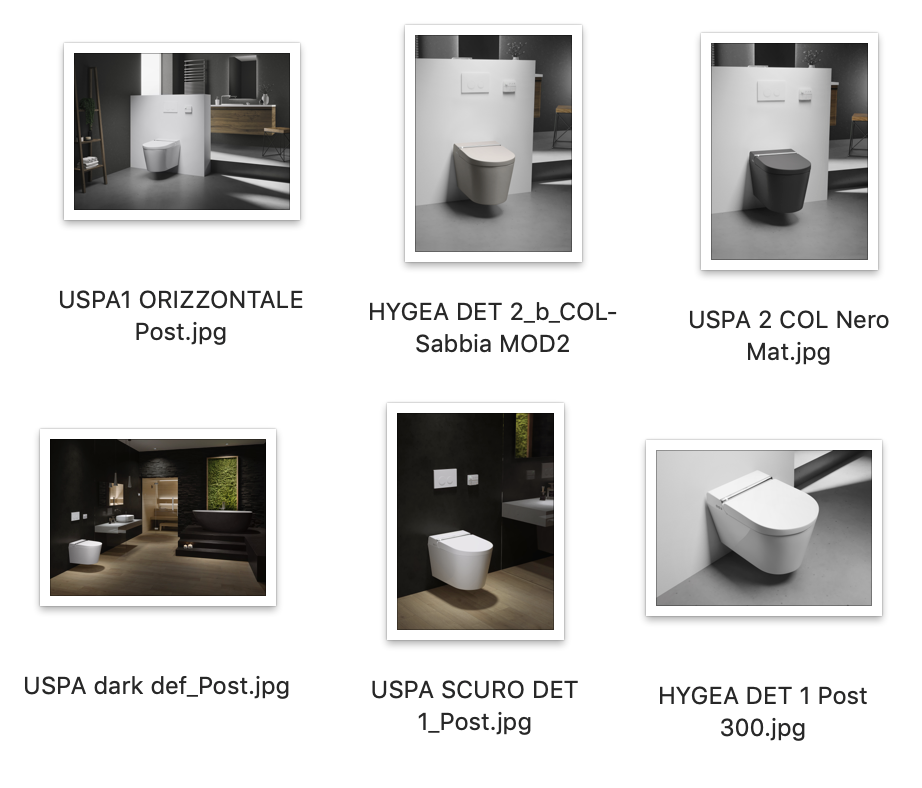 NdrUspa Europe S.r.l. è una società italiana specializzata nella distribuzione dei bidet elettronici USPA e delle smart toilet prodotti dalla multinazionale sudcoreana IS Dongseo.Grazie a rapporti di collaborazione con alcuni dei più prestigiosi marchi di sanitari italiani, è in grado di fornire ai propri clienti la possibilità di affiancare l'inimitabile design italiano dei sanitari alla migliore tecnologia coreana. I prodotti distribuiti da Uspa Europe sono già stati inseriti in diversi hotel di lusso e yachts in cerca di prodotti innovativi ma soprattutto affidabili e in alcune strutture ospedaliere a conferma della loro importante funzione di igiene assoluta. Nel panorama delle società operanti nell’arredobagno, Uspa Europe si propone di diventare il punto di riferimento ideale ed esclusivo per coloro che vogliono inserire nel proprio bagno un prodotto in grado di rappresentare il massimo della tecnologia, affidabilità, qualità e funzionalità. Diventato ormai parte integrante della cultura asiatica, il bidet elettronico, conosciuto anche come bidet giapponese per via del paese che l’ha reso famoso, sta diventando un must anche in Italia. Uspa Europe, specializzata nella distribuzione di questo dispositivo destinato a cambiare la cultura e l’igiene quotidiana degli europei, presenta una gamma completa di sedili elettronici con funzione bidet e smart toilet che garantiscono un livello di igiene e comfort assoluti.